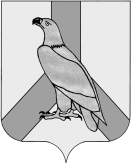 АДМИНИСТРАЦИЯДАЛЬНЕРЕЧЕНСКОГО ГОРОДСКОГО ОКРУГАПРИМОРСКОГО КРАЯРАСПОРЯЖЕНИЕ « 05 »   июня  2020 года       г. Дальнереченск                               № 83Об утверждении плана мероприятий (дорожную карту) по оказанию содействия заключения социального контракта с малоимущими гражданами на территории Дальнереченского городского округа на 2020 годВ соответствии с Указом президента Российской Федерации от 07 мая 2018 года «О национальных целях и стратегических задачах развития Российской Федерации на период до 2024 года», с приказом Минтруда России от 29.11.2018 №748 «О реализации в субъектах Российской Федерации пилотных проектов, направленных на достижение до 2024 года национальных целей социально-экономического развития по повышению реальных доходов граждан, снижению уровня бедности в два раза», руководствуясь Уставом Дальнереченского городского округа:1.Утвердить план мероприятий (дорожную карту) по оказанию содействия заключения социального контракта с малоимущими гражданами на территории Дальнереченского городского округа на 2020 год (прилагается).2. Контроль за исполнением настоящего распоряжения оставляю за собой.И.о. главы администрацииДальнереченского городского округа                                             С.И. Васильев  План мероприятий (дорожная карта)по оказанию содействия заключения Социального контракта с малоимущими гражданами  на территории Дальнереченского городского округа  на 2020 год Управленческая команда№ФИОЗанимаемая должностьВасильев Сергей ИвановичГлава администрации Дальнереченского городского округа Дзюба Ирина Геннадьевна Заместитель главы  администрации Дальнереченского городского округа Гостева Марина ЛеонидовнаИ. о. начальника МКУ «Управление образования» Дальнереченского городского округаКузнецова Анна ВладимировнаНачальник отдела экономики и прогнозирования администрации Дальнереченского городского округаМатюшкина Валентина НиколаевнаНачальник отдела предпринимательства и потребительского рынка администрации Дальнереченского городского округаШевченко Оксана ВладимировнаНачальник отделения КГКУ «Центр социальной поддержки населения ПК» по Дальнереченскому ГО и Дальнереченскому МРМизюк  Андрей АнатольевичИ.о. главного врача КГБУЗ «Дальнереченская городская больница»Шевчук  Елена ПетровнаНачальник отделения КГБУ "ПЦЗН" в городе Дальнереченск№МероприятиеСрок проведенияОтветственные 1Организация работы по предоставлению списков граждан, являющихся потенциальными получателями социального  контракта (далее СК)ЕжеквартальноАдминистрация Дальнереченского городского округа2Проведение индивидуальной работы с гражданами, указанных в списках потенциальных получателей СКПостоянноОтделение КГКУ «Центр социальной поддержки населения ПК» по Дальнереченскому городскому округу  и Дальнереченскому МР,Отделение КГБУ "ПЦЗН" в г. Дальнереченск3Проведение совещания с руководителями муниципальных учреждений и организаций по вопросу трудоустройства граждан, с которыми будет заключен СКПо мере обращенияАдминистрация Дальнереченского городского округа;Отделение КГБУ "ПЦЗН" в г. Дальнереченск,Отделение КГКУ «Центр социальной поддержки населения ПК» по Дальнереченскому городскому округу  и Дальнереченскому МР4Приглашение на межведоственную комиссию по налогам и социальной политике руководителей предприятий и организаций, которые начисляют своим работникам заработную плату ниже МРОТПоследний  четверг каждого месяцаОтдел экономики и прогнозирования администрации Дальнереченского городского округа5Содействие в устройстве детей из малоимущих семей в кружки, секции на платной основеВ течение годаАдминистрация Дальнереченского городского округа;МКУ «Управление образования» Дальнереченского городского округа6Оказание содействия гражданам в составлении бизнес-плана для открытия ИППо мере обращенияОтдел экономики и прогнозирования администрации Дальнереченского городского округа;Отдел предпринимательства и потребительского рынка администрации Дальнереченского городского округа7Организация работы Центра занятости Дальнереченского городского округа в трудоустройстве  малоимущих граждан для заключения СКЕжемесячноОтделение КГБУ "ПЦЗН" в городе Дальнереченск8Организация работы Дальнереченсской ЦГБ по заключению договоров по оплате медицинских осмотров при приеме на работу в рамках СКПо мере обращенияКГБУЗ «Дальнереченская городская больница»;Администрация Дальнереченского городского округа9Разработка программ адаптаций с гражданами, заключающими ССПо мере необходимостиОтделение КГКУ «Центр социальной поддержки населения ПК» по Дальнереченскому городскому округу  и Дальнереченскому МР;10Проведение заседаний межведомственной комиссииПо мере необходимостиОтделение КГКУ «Центр социальной поддержки населения ПК» по Дальнереченскому городскому округу  и Дальнереченскому МР;11Заключение СК с малоимущими гражданамиПо мере необходимостиОтделение КГКУ «Центр социальной поддержки населения ПК» по Дальнереченскому городскому округу  и Дальнереченскому МР;